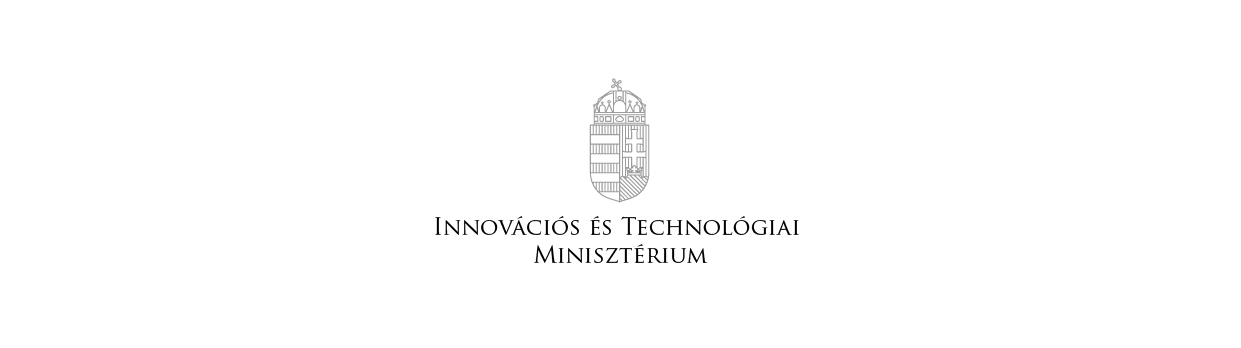 légügyi felügyeleti hatósági főosztályIktatószám:	*A nyilatkozat elfogadását kérjük X-el jelölni. / Please put an X if you accept this declaration.Kérelem pilóta nélküli légijármű-rendszer (UAS) üzembentartói nyilvántartásba vételre jogi személy üzembentartó eseténApplication for the registration of unmanned aircraft system (UAS) operator in case of the operator is legal personKérelem pilóta nélküli légijármű-rendszer (UAS) üzembentartói nyilvántartásba vételre jogi személy üzembentartó eseténApplication for the registration of unmanned aircraft system (UAS) operator in case of the operator is legal personKérelem pilóta nélküli légijármű-rendszer (UAS) üzembentartói nyilvántartásba vételre jogi személy üzembentartó eseténApplication for the registration of unmanned aircraft system (UAS) operator in case of the operator is legal person1. A nyilvántartásba venni kért pilóta nélküli légijármű-rendszer (UAS) üzembentartó adatai1. UAS operator data1. A nyilvántartásba venni kért pilóta nélküli légijármű-rendszer (UAS) üzembentartó adatai1. UAS operator data1. A nyilvántartásba venni kért pilóta nélküli légijármű-rendszer (UAS) üzembentartó adatai1. UAS operator data1.1 	Üzembentartó neveName  1.2 	Üzembentartó adószámTax number  1.3 	Üzembentartó székhelyeAddress  1.4 	Üzembentartó kapcsolattartójának telefonszámaPhone number  of contact person1.5 	Üzembentartó kapcsolattartójának e-mail címee-mail address  of contact person1.6 	Kötelező felelősségbiztosítási kötvény számainsurance policy number for UAS  2. Nyilatkozom, hogy a műveletben közvetlenül részt vevő valamennyi személy alkalmas feladatai ellátására, és az UAS-t csak megfelelő kompetenciaszinttel rendelkező távpilóták fogják működtetni.*2. I declare, that all personnel directly involved in the operations are competent to perform their tasks, and the UAS will be operated only by remote pilots with the appropriate level of competency.*2. Nyilatkozom, hogy a műveletben közvetlenül részt vevő valamennyi személy alkalmas feladatai ellátására, és az UAS-t csak megfelelő kompetenciaszinttel rendelkező távpilóták fogják működtetni.*2. I declare, that all personnel directly involved in the operations are competent to perform their tasks, and the UAS will be operated only by remote pilots with the appropriate level of competency.*Büntetőjogi felelősségem tudatában kijelentem, hogy a feltüntetett adatok a valóságnak megfelelnek.I hereby declare under penalty of perjury that this application and all information submitted as part of this application is true and accurate.Büntetőjogi felelősségem tudatában kijelentem, hogy a feltüntetett adatok a valóságnak megfelelnek.I hereby declare under penalty of perjury that this application and all information submitted as part of this application is true and accurate.Büntetőjogi felelősségem tudatában kijelentem, hogy a feltüntetett adatok a valóságnak megfelelnek.I hereby declare under penalty of perjury that this application and all information submitted as part of this application is true and accurate.Büntetőjogi felelősségem tudatában kijelentem, hogy a feltüntetett adatok a valóságnak megfelelnek.I hereby declare under penalty of perjury that this application and all information submitted as part of this application is true and accurate.Dátum DateAláírásSignatureTájékoztatjuk, hogy jelen kérelemben szereplő személyes adatait az illetékes hatóság az információs önrendelkezési jogról és az információszabadságról szóló 2011. évi CXII. törvény 5. § (1) bekezdés a) pontja és a légiközlekedésről szóló 1995. évi XCVII. törvény alapján kezeli. A személyes adatokat az illetékes hatóság az adatkezelési feltételeknek megfelelő terjedelemben és módon kezeli, az érintett jogait az adatkezelési feltételeknek megfelelően biztosítja.We here by inform you, that Personal data included in this application / request / declaration is processed by the competent authority according to the 5.§ (1) a) point of the Act CXII of 2011 and on the right to informational self-determination and on the freedom of information and to act XCVII of 1995 on air traffic.The competent authority processes the personal data to the extent and in the manner appropriate to the data processing conditions, and the data subject's rights shall be ensured in accordance with the data processing conditions.Tájékoztatjuk, hogy jelen kérelemben szereplő személyes adatait az illetékes hatóság az információs önrendelkezési jogról és az információszabadságról szóló 2011. évi CXII. törvény 5. § (1) bekezdés a) pontja és a légiközlekedésről szóló 1995. évi XCVII. törvény alapján kezeli. A személyes adatokat az illetékes hatóság az adatkezelési feltételeknek megfelelő terjedelemben és módon kezeli, az érintett jogait az adatkezelési feltételeknek megfelelően biztosítja.We here by inform you, that Personal data included in this application / request / declaration is processed by the competent authority according to the 5.§ (1) a) point of the Act CXII of 2011 and on the right to informational self-determination and on the freedom of information and to act XCVII of 1995 on air traffic.The competent authority processes the personal data to the extent and in the manner appropriate to the data processing conditions, and the data subject's rights shall be ensured in accordance with the data processing conditions.Tájékoztatjuk, hogy jelen kérelemben szereplő személyes adatait az illetékes hatóság az információs önrendelkezési jogról és az információszabadságról szóló 2011. évi CXII. törvény 5. § (1) bekezdés a) pontja és a légiközlekedésről szóló 1995. évi XCVII. törvény alapján kezeli. A személyes adatokat az illetékes hatóság az adatkezelési feltételeknek megfelelő terjedelemben és módon kezeli, az érintett jogait az adatkezelési feltételeknek megfelelően biztosítja.We here by inform you, that Personal data included in this application / request / declaration is processed by the competent authority according to the 5.§ (1) a) point of the Act CXII of 2011 and on the right to informational self-determination and on the freedom of information and to act XCVII of 1995 on air traffic.The competent authority processes the personal data to the extent and in the manner appropriate to the data processing conditions, and the data subject's rights shall be ensured in accordance with the data processing conditions.Tájékoztatjuk, hogy jelen kérelemben szereplő személyes adatait az illetékes hatóság az információs önrendelkezési jogról és az információszabadságról szóló 2011. évi CXII. törvény 5. § (1) bekezdés a) pontja és a légiközlekedésről szóló 1995. évi XCVII. törvény alapján kezeli. A személyes adatokat az illetékes hatóság az adatkezelési feltételeknek megfelelő terjedelemben és módon kezeli, az érintett jogait az adatkezelési feltételeknek megfelelően biztosítja.We here by inform you, that Personal data included in this application / request / declaration is processed by the competent authority according to the 5.§ (1) a) point of the Act CXII of 2011 and on the right to informational self-determination and on the freedom of information and to act XCVII of 1995 on air traffic.The competent authority processes the personal data to the extent and in the manner appropriate to the data processing conditions, and the data subject's rights shall be ensured in accordance with the data processing conditions.